Stretching/ Additional NotesStretching/ Additional Notes5-minute upper body dynamic stretching.To explain further – your target reps for wide grip push ups in the next workout should be 28 reps– Today’s minimum (27+1)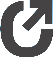 ExercisesTarget RepsReps 1st SetReps 2nd SetReps 3rd SetRestExercisesTarget RepsReps 1st SetReps 2nd SetReps 3rd SetRestWide grip Push ups253533271 minDive Bomber push ups101513111 minTriceps extensions8121091minTigerbend Push ups131614121 minDiamond push ups202523211 min